ICCR Carcinoma of the Exocrine Pancreas Histopathology Reporting Guide, 1st edition.     Elements in black text are CORE    	  Elements in grey text are NON-CORE        	      □  indicates multi-select values  	      o  indicates single select values  Figure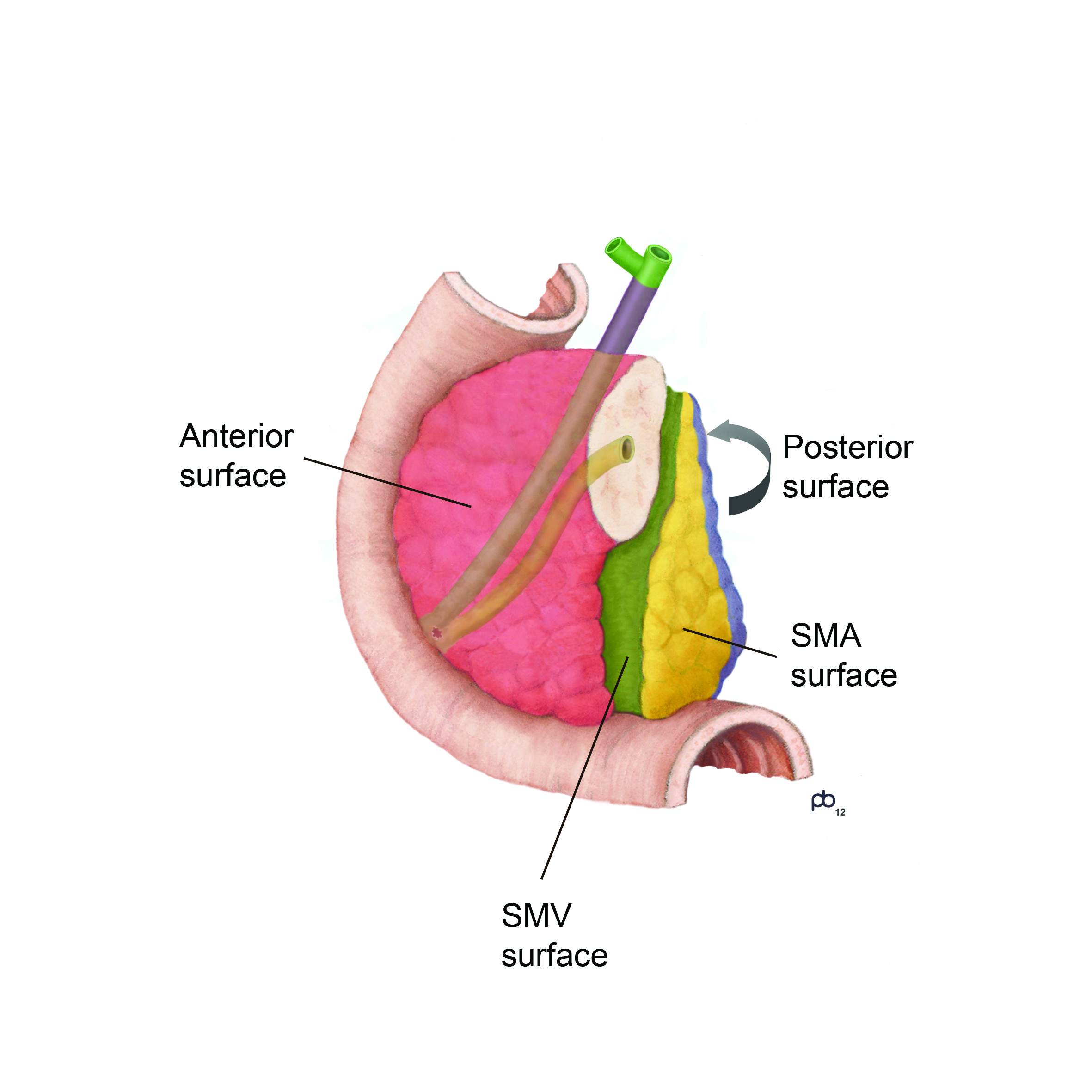 Figure 1: Circumferential surfaces of a pancreatoduodenectomy specimen to be included in the assessment of the margin status: anterior pancreatic surface (red), superior mesenteric vein (SMV) dissection margin (green), superior mesenteric artery (SMA) dissection margin (yellow), posterior dissection margin (blue). Permission courtesy of Mr Paul Brown.16Reference16  Campbell F and Verbeke C (2013). Pathology of the Pancreas - A Practical Approach. Springer, London.Definition of Core elementsCore elements are those which are essential for the clinical management, staging or prognosis of the cancer. These elements will either have evidentiary support at Level III-2 or above (based on prognostic factors in the National Health and Medical Research Council levels of evidence1). In rare circumstances, where level III-2 evidence is not available an element may be made a CORE element where there is unanimous agreement in the expert committee. An appropriate staging system e.g., Pathological TNM staging would normally be included as a Core element. The summation of all core elements is considered to be the minimum reporting standard for a specific cancer.Reference	1	Merlin T, Weston A and Tooher R (2009). Extending an evidence hierarchy to include topics other than treatment: revising the Australian 'levels of evidence'. BMC Med Res Methodol 9:34.Definition of Non-core elementsNon-core elements are those which are unanimously agreed should be included in the dataset but are not supported by level III-2 evidence. These elements may be clinically important and recommended as good practice but are not yet validated or regularly used in patient management.Key information other than that which is essential for clinical management, staging or prognosis of the cancer such as macroscopic observations and interpretation, which are fundamental to the histological diagnosis and conclusion e.g., macroscopic tumour details, may be included as either core or non-core elements by consensus of the Dataset Authoring Committee.Scope of this datasetThe dataset has been developed for pancreatic resection specimens with carcinomas of the exocrine pancreas, i.e., ductal adenocarcinoma and acinar cell carcinoma. Carcinoma of the ampulla of Vater, common bile duct and duodenum, neuroendocrine neoplasia, lymphoma, sarcoma and secondary tumours are excluded from this dataset.The distinction between adenocarcinoma arising in the pancreatic head, ampulla, distal bile duct and duodenum may at times be difficult. However, because the pTN-staging of these tumours differs, and patient treatment and prognosis may be different, correct identification of the cancer origin is important and primarily based on the location of the centre of the tumour mass.1-3 While the presence of precursor lesions (e.g., dysplasia in the ampulla or duodenum, high grade pancreatic intraepithelial neoplasia (PanIN)) may be helpful in identifying the cancer origin, these are often lacking or, as in the case of low grade PanIN, of no evidentiary support.4 Furthermore, colonisation of non-neoplastic epithelial surfaces (of pancreatic ducts or the duodenum) by adenocarcinoma (so-called ‘cancerisation’) may mimic dysplasia.5,6 Microscopically, intestinal type morphology of the adenocarcinoma and expression of intestinal markers (CK20+, CDX2+, MUC2+) may help with distinguishing ampullary cancer from carcinoma arising in the pancreas or bile duct, which is predominantly of pancreatobiliary type (CK20-, CDX2-, MUC2-, CK7+, MUC1+).7 While duodenal cancer usually exhibits more extensive growth along the duodenal wall than into the pancreatic head, its morphology and immunohistochemical phenotype are known to be heterogeneous and may overlap with those of pancreatobiliary cancer.8 Nevertheless, in many cases a confident decision can be reached based on detailed macroscopic and microscopic assessment. References1	Soer E, Brosens L, van de Vijver M, Dijk F, van Velthuysen ML, Farina-Sarasqueta A, Morreau H, Offerhaus J, Koens L and Verheij J (2018). Dilemmas for the pathologist in the oncologic assessment of pancreatoduodenectomy specimens : An overview of different grossing approaches and the relevance of the histopathological characteristics in the oncologic assessment of pancreatoduodenectomy specimens. Virchows Arch 472(4):533-543.2	Verbeke CS and Gladhaug IP (2012). Resection margin involvement and tumour origin in pancreatic head cancer. Br J Surg 99(8):1036-1049.3	Chandrasegaram MD, Gill AJ, Samra J, Price T, Chen J, Fawcett J and Merrett ND (2017). Ampullary cancer of intestinal origin and duodenal cancer - A logical clinical and therapeutic subgroup in periampullary cancer. World J Gastrointest Oncol 9(10):407-415.4	Agoff SN, Crispin DA, Bronner MP, Dail DH, Hawes SE and Haggitt RC (2001). Neoplasms of the ampulla of vater with concurrent pancreatic intraductal neoplasia: a histological and molecular study. Mod Pathol 14(3):139-146.5	Polydorides AD, Shia J, Tang LH and Klimstra DS (2008). An immunohistochemical panel distinguishes colonization by pancreatic ductal adenocarcinoma from adenomas of ampullary and duodenal mucosa. Laboratory Investigation 88(1):112-143.6	Yamasaki S, Suda K, Nobukawa B and Sonoue H (2002). Intraductal spread of pancreatic cancer. Clinicopathologic study of 54 pancreatectomized patients. Pancreatology 2(4):407-412.7	Ang DC, Shia J, Tang LH, Katabi N and Klimstra DS (2014). The utility of immunohistochemistry in subtyping adenocarcinoma of the ampulla of vater. Am J Surg Pathol 38(10):1371-1379.8	Xue Y, Vanoli A, Balci S, Reid MM, Saka B, Bagci P, Memis B, Choi H, Ohike N, Tajiri T, Muraki T, Quigley B, El-Rayes BF, Shaib W, Kooby D, Sarmiento J, Maithel SK, Knight JH, Goodman M, Krasinskas AM and Adsay V (2017). Non-ampullary-duodenal carcinomas: clinicopathologic analysis of 47 cases and comparison with ampullary and pancreatic adenocarcinomas. Mod Pathol 30(2):255-266.Core/ Non-coreElement nameValuesCommentaryImplementation notesCoreNEOADJUVANT THERAPYInformation not providedNot administeredAdministered (select all that apply)ChemotherapyRadiotherapyOther, specifyNeoadjuvant treatment can have a profound effect on the morphological findings and has implications for both specimen sampling and histological interpretation. Information regarding the administration of neoadjuvant therapy should therefore always be provided to and recorded by the pathologist.CoreOPERATIVE PROCEDUREWhipple pancreatoduodenectomyPylorus-preserving pancreatoduodenectomyDistal pancreatectomyTotal pancreatectomySubtotal pancreatectomyPancreatic resection (tick one of the options above) extended with one or more of the following additionally resected organs/structures:VeinSuperior mesenteric veinPortal veinArtery(s) Superior mesenteric arteryCommon hepatic arteryCoeliac trunkOther, specifyOther, specifyInformation regarding the type of surgical specimen should be recorded. For so-called extended resection specimens, the tissue(s) or organ(s) that are resected en bloc, for example a segment of the superior mesenteric vein or the left adrenal gland, should be clearly indicated. The type and extent of the surgical procedure depends on the site, size and extent of the tumour..CoreTUMOUR FOCALITYUnifocalMultifocal, specify number of tumours in specimenCannot be assessed, specifyThe vast majority of tumours are solitary, but multifocal disease can occur. Tumour focality is based on combined macroscopic and microscopic assessment.In case of multiple synchronous tumours in a specimen, the number of tumours should be recorded. A single dataset should be completed, in which the site and dimensions of the individual tumours are recorded, while staging should be based on the largest tumour and the overall lymph node status.CoreTUMOUR SITENo macroscopically visible tumourPancreatic headPancreatic bodyPancreatic tailOther, specifyDetermination of the tumour site is based on clinical information combined with specimen assessment by the pathologist. The uncinate process is considered part of the pancreatic head.In cases where a single tumour involves more than one anatomical region, each site should be recorded. In case of multifocal cancer, the location of the largest tumour should be selected, while the sites of further smaller tumours should be specified under “other”.Core and Non-coreTUMOUR DIMENSIONSMaximum tumour dimension(largest tumour)  ___ mmAdditional dimensions (largest tumour)  ___ mm  x   ___ mm  Dimensions of additional smaller tumour foci___ mm  x   ___ mm  x ___ mm___ mm  x   ___ mm  x ___ mmMethod of measurement (in case of neoadjuvant treatment)aApproach 1 (largest overall dimensions)Approach 2 (summation of dimensions of each tumour focus)Assessment is based on macroscopic evaluation and microscopic confirmation/correction. The latter is important, because ductal adenocarcinoma of the pancreas often has a highly dispersed growth pattern,1 and small clusters of cancer cells that are widely separated from the main tumour mass will be missed on macroscopic assessment. Conversely, the microscopic extent may sometimes be less than the apparent macroscopic maximum size because of peritumoural fibrosis.As pT-staging is based on tumour size,2 it is important that a tumour is measured in three dimensions such that the largest dimension can be correctly identified. Tumours of the body or tail of the pancreas often have their largest dimension along the length of the pancreas. In case of serial sagittal slicing of the pancreatic body and tail, this means that this tumour dimension must be assessed across specimen slices. Similar considerations apply to the measurement of tumours in the pancreatic head. Measurement of the tumour dimensions may be difficult following neoadjuvant treatment, especially when two or more foci of residual tumour tissue are present.3 Two approaches are being used:Approach 1: measurement of the largest linear dimension of the entire area involved by viable residual tumour cells including intervening non-cancerous tissue, e.g., stroma and/or pancreatic parenchyma or other tissue structuresApproach 2: measurement of the maximum dimension of each tumour focus and calculation of the sum of these.Both approaches have disadvantages that may lead to incorrect assessment of tumour size. Moreover, the accuracy of measurement is also dependent on the extent of tissue sampling. Given the lack of evidence on how to best measure tumour size, there is currently no international consensus. The approach that is used, based on local practice or dependent on the particular case, should be recorded. In case of intraductal papillary mucinous neoplasm with associated invasive carcinoma, only the dimensions of the invasive carcinoma are to be recorded. This rule also applies to invasive carcinoma associated with intraductal oncocytic papillary neoplasm, intraductal tubulopapillary neoplasm, or mucinous cystic neoplasm.References1	Verbeke CS, Knapp J and Gladhaug IP (2011). Tumour growth is more dispersed in pancreatic head cancers than in rectal cancer: implications for resection margin assessment. Histopathology 59(6):1111-1121.2	Brierley JD, Gospodarowicz MK and Wittekind C (eds) (2016). UICC TNM Classification of Malignant Tumours, 8th Edition, Wiley-Blackwell.3     Verbeke C, Haberle L, Lenggenhager D and Esposito I (2018). Pathology assessment of pancreatic cancer following neoadjuvant treatment: Time to move on. Pancreatology 18(5):467-476.a See Note for an explanation of the approaches to the method of measurement following neoadjuvant treatment.CoreHISTOLOGICAL TUMOUR TYPEDuctal adenocarcinomaDuctal adenocarcinoma not otherwise specified (NOS)Adenosquamous carcinomaColloid carcinomaSignet-ring cell (poorly cohesive cell) carcinomaMedullary carcinoma NOSHepatoid carcinomaInvasive micropapillary carcinomaLarge cell carcinoma with rhabdoid phenotypeCarcinoma, undifferentiated, NOSUndifferentiated carcinoma with osteoclast-like giant cellsAcinar cell carcinomaAcinar cell cystadenocarcinomaMixed acinar-neuroendocrine carcinomaMixed acinar-endocrine-ductal carcinomaMixed acinar-ductal carcinomaAcinar cell carcinoma, NOSIntraductal papillary mucinous neoplasm with associated invasive carcinomaIntraductal oncocytic papillary neoplasm with associated invasive carcinomaIntraductal tubulopapillary neoplasm with associated invasive carcinomaMucinous cystic neoplasm with associated invasive carcinomaOther, specifyTumours should be typed according to the World Health Organization (WHO) Classification of Tumours of the Gastrointestinal Tract, 5th edition, 2019.1Ductal adenocarcinoma, including its subtypes, account for 90% of all pancreatic malignancies, whereas acinar cell carcinoma makes up less than 2% of all pancreatic cancers in adults. Correct diagnosis of the various subtypes of ductal adenocarcinoma is important, as they may differ in terms of prognosis, response to treatment and molecular profile. Invasive carcinoma that has arisen from a neoplastic precursor lesion, for example from a mucinous cystic neoplasm or intraductal papillary mucinous neoplasm, should be recorded under the corresponding histological tumour type in accordance with the WHO Classification.1Reference1     Gill AJ, Klimstra DS, Lam AK and Washington MK (2019). Tumours of the pancreas. In: Digestive System Tumours. WHO Classification of Tumours, 5th Edition, Lokuhetty D, White V, Watanabe R and Cree I (eds), IARC Press, Lyon, France.Value list from the World Health Organization  (WHO) Classificationof Tumours of the Gastrointestinal Tract (2019)Note that permission to publish the WHO classification of tumours may be needed in your implementation. It is advisable to check with the International Agency for Research on Cancer (IARC).CoreHISTOLOGICAL TUMOUR GRADENot applicableGrade X: Cannot be assessedGrade 1: Well differentiatedGrade 2: Moderately differentiatedGrade 3: Poorly differentiated or undifferentiatedWhile the World Health Organization (WHO) and the Union for International Cancer Control (UICC)1/American Joint Committee on Cancer (AJCC)2 each propose a different system for grading of the histological tumour differentiation,1-4 grading is highly concordant between both and has a similar predictive value.5 Grading according to the UICC1/AJCC2 systems is recommended, because it is more widely used and less complex than the WHO grading system (i.e., it does not require assessment of mucin production and mitotic activity). Other grading systems have been proposed but have not been adopted widely. The UICC1/AJCC2 system is as follows:Grade 1: >95% of the tumour is composed of glandsGrade 2: 50-95% of the tumour is composed of glandsGrade 3: <50% of the tumour is composed of glandsHistological tumour grade has been shown to have prognostic significance, with grade 3 being an adverse prognostic factor.6-8By consensus, the histological grade of tumour differentiation is not given for acinar cell carcinoma and acinar cell cystadenocarcinoma or for tumours following neoadjuvant treatment.References1	Brierley JD, Gospodarowicz MK and Wittekind C (eds) (2016). UICC TNM Classification of Malignant Tumours, 8th Edition, Wiley-Blackwell.2	Amin MB, Edge SB, Greene FL, Byrd DR, Brookland RK, Washington MK, Gershenwald JE, Compton CC, Hess KR, Sullivan DC, Jessup JM, Brierley JD, Gaspar LE, Schilsky RL, Balch CM, Winchester DP, Asare EA, Madera M, Gress DM and Meyer LR (eds) (2017). AJCC Cancer Staging Manual. 8th ed., Springer, New York.3	Gill AJ, Klimstra DS, Lam AK and Washington MK (2019). Tumours of the pancreas. In: Digestive System Tumours. WHO Classification of Tumours, 5th Edition, Lokuhetty D, White V, Watanabe R and Cree I (eds), IARC Press, Lyon, France.4	Kloppel G, Lingenthal G, von Bulow M and Kern HF (1985). Histological and fine structural features of pancreatic ductal adenocarcinomas in relation to growth and prognosis: studies in xenografted tumours and clinico-histopathological correlation in a series of 75 cases. Histopathology 9(8):841-856.5	Giulianotti PC, Boggi U, Fornaciari G, Bruno J, Rossi G, Giardino D, Di Candio G and Mosca F (1995). Prognostic value of histological grading in ductal adenocarcinoma of the pancreas. Kloppel vs TNM grading. Int J Pancreatol 17(3):279-289.6	Rochefort MM, Ankeny JS, Kadera BE, Donald GW, Isacoff W, Wainberg ZA, Hines OJ, Donahue TR, Reber HA and Tomlinson JS (2013). Impact of tumor grade on pancreatic cancer prognosis: validation of a novel TNMG staging system. Ann Surg Oncol 20(13):4322-4329.7	Wasif N, Ko CY, Farrell J, Wainberg Z, Hines OJ, Reber H and Tomlinson JS (2010). Impact of tumor grade on prognosis in pancreatic cancer: should we include grade in AJCC staging? Ann Surg Oncol 17(9):2312-2320.8	Kuhlmann KF, de Castro SM, Wesseling JG, ten Kate FJ, Offerhaus GJ, Busch OR, van Gulik TM, Obertop H and Gouma DJ (2004). Surgical treatment of pancreatic adenocarcinoma; actual survival and prognostic factors in 343 patients. Eur J Cancer 40(4):549-558.Core andNon-coreEXTENT OF INVASIONCannot be assessedNo evidence of primary tumourTumour is confined to pancreasInvasion into ampulla of VaterInvasion into duodenumInvasion into common bile ductInvasion into peripancreatic soft tissuesInvasion into spleenInvasion into splenic vein/arteryInvasion into vascular resectionInvasion into venous resectionSpecify which veinSpecify maximum depth of invasionTunica adventitiaTunica mediaTunica intimaVascular lumenInvasion into arterial resectionSpecify which artery(s)Specify maximum depth of invasionTunica adventitiaTunica mediaTunica intimaVascular lumenInvasion into other adjacent structure(s)/organ(s), specifyThe anatomical extent of tumour invasion, assessed by a combination of macroscopic and microscopic assessment, formed the basis for pT-staging according to the Union for International Cancer Control (UICC)1/American Joint Committee on Cancer (AJCC)2 TNM 7th editions. In pancreatic ductal adenocarcinoma, tumour extension beyond the pancreas is present in up to 90% of cases.3 Following controversy as to whether infiltration of the intrapancreatic common bile duct should be regarded as extrapancreatic extension and difficulties related to the identification of infiltration into the peripancreatic soft tissue, UICC/AJCC TNM 8th editions have introduced tumour size as the exclusive criterion for stages pT1-3.4,5 T4 tumours remain defined by invasion of the common hepatic artery, superior mesenteric artery and/or coeliac axis, which may be considered resectable in highly selected cases with favourable response to neoadjuvant treatment.6Tumours that infiltrate named blood vessels or other organs, for example the adrenal gland, stomach or colon, may be resected by an extended surgical procedure.7 The presence or absence of tumour infiltration into these additionally resected structures should be recorded, because it allows correlation with preoperative imaging and intraoperative surgical assessment. According to some, but not all studies, tumour invasion of named vessels is associated with worse patient outcome,8-11 and the depth of invasion into the vessel wall (tunica adventitia, media, intima, or vascular lumen) is prognostically relevant.12,13References1	Sobin LH, Gospodarowicz MK and Wittekind C (eds) (2009). International Union Against Cancer (UICC) TNM Classification of Malignant Tumors (7th ed), Wiley-Blackwell.2	Edge SB, Byrd DR, Compton CC, Fritz AG, Greene FL and Trotti A (eds) (2010). American Joint Committee on Cancer (AJCC) Cancer Staging Manual (7th ed), Springer, New York.3	Luttges J, Vogel I, Menke M, Henne-Bruns D, Kremer B and Kloppel G (1998). The retroperitoneal resection margin and vessel involvement are important factors determining survival after pancreaticoduodenectomy for ductal adenocarcinoma of the head of the pancreas. Virchows Arch 433(3):237-242.4	Brierley JD, Gospodarowicz MK and Wittekind C (eds) (2016). UICC TNM Classification of Malignant Tumours, 8th Edition, Wiley-Blackwell.5	Amin MB, Edge SB, Greene FL, Byrd DR, Brookland RK, Washington MK, Gershenwald JE, Compton CC, Hess KR, Sullivan DC, Jessup JM, Brierley JD, Gaspar LE, Schilsky RL, Balch CM, Winchester DP, Asare EA, Madera M, Gress DM and Meyer LR (eds) (2017). AJCC Cancer Staging Manual. 8th ed., Springer, New York.6	Del Chiaro M, Rangelova E, Halimi A, Ateeb Z, Scandavini C, Valente R, Segersvard R, Arnelo U and Verbeke CS (2019). Pancreatectomy with arterial resection is superior to palliation in patients with borderline resectable or locally advanced pancreatic cancer. HPB (Oxford) 21(2):219-225.7	Hartwig W, Vollmer CM, Fingerhut A, Yeo CJ, Neoptolemos JP, Adham M, Andren-Sandberg A, Asbun HJ, Bassi C, Bockhorn M, Charnley R, Conlon KC, Dervenis C, Fernandez-Cruz L, Friess H, Gouma DJ, Imrie CW, Lillemoe KD, Milicevic MN, Montorsi M, Shrikhande SV, Vashist YK, Izbicki JR and Buchler MW (2014). Extended pancreatectomy in pancreatic ductal adenocarcinoma: definition and consensus of the International Study Group for Pancreatic Surgery (ISGPS). Surgery 156(1):1-14.8	Yekebas EF, Bogoevski D, Cataldegirmen G, Kunze C, Marx A, Vashist YK, Schurr PG, Liebl L, Thieltges S, Gawad KA, Schneider C and Izbicki JR (2008). En bloc vascular resection for locally advanced pancreatic malignancies infiltrating major blood vessels: perioperative outcome and long-term survival in 136 patients. Ann Surg 247(2):300-309.9	Tseng JF, Raut CP, Lee JE, Pisters PW, Vauthey JN, Abdalla EK, Gomez HF, Sun CC, Crane CH, Wolff RA and Evans DB (2004). Pancreaticoduodenectomy with vascular resection: margin status and survival duration. J Gastrointest Surg 8(8):935-950.10	Beltrame V, Gruppo M, Pedrazzoli S, Merigliano S, Pastorelli D and Sperti C (2015). Mesenteric-portal vein resection during pancreatectomy for pancreatic cancer. Gastroenterol Res Pract 2015(ID:659730):1-5.11	Wang J, Estrella JS, Peng L, Rashid A, Varadhachary GR, Wang H, Lee JE, Pisters PW, Vauthey JN, Katz MH, Gomez HF, Evans DB, Abbruzzese JL, Fleming JB and Wang H (2012). Histologic tumor involvement of superior mesenteric vein/portal vein predicts poor prognosis in patients with stage II pancreatic adenocarcinoma treated with neoadjuvant chemoradiation. Cancer 118(15):3801-3811.12	Ravikumar R, Sabin C, Abu Hilal M, Al-Hilli A, Aroori S, Bond-Smith G, Bramhall S, Coldham C, Hammond J, Hutchins R, Imber C, Preziosi G, Saleh A, Silva M, Simpson J, Spoletini G, Stell D, Terrace J, White S, Wigmore S and Fusai G (2017). Impact of portal vein infiltration and type of venous reconstruction in surgery for borderline resectable pancreatic cancer. Br J Surg 104(11):1539-1548.13	Fukuda S, Oussoultzoglou E, Bachellier P, Rosso E, Nakano H, Audet M and Jaeck D (2007). Significance of the depth of portal vein wall invasion after curative resection for pancreatic adenocarcinoma. Arch Surg 142(2):172-180.Core and Non-coreLYMPHATIC AND VENOUS INVASIONNot identifiedPresent Lymphatic invasionVenous invasionTumour invasion of lymphatic and venous vessels represents different biological processes with a different outcome, i.e., lymph node metastasis or distant, blood-borne metastasis. Hence, these features should be recorded separately, in accordance with the Union for International Cancer Control (UICC) TNM 8th edition.1It may be difficult to distinguish between small lymphatics and venous blood vessels, in which case the “orphan arteriole” sign may help with identifying venous invasion. Special stains, in particular elastin stains or immunohistochemistry for caldesmon or podoplanin/D2-40, may also assist the distinction.2 The latter immunohistochemical stains may also be useful to identify the occasional examples of vascular invasion that mimic pancreatic intraepithelial neoplasia.3While invasion of lymphatic or vascular vessels has been correlated with survival, both in patients who receive neoadjuvant treatment and those who do not, their prognostic value is weaker than that of tumour stage.2-6References1	Brierley JD, Gospodarowicz MK and Wittekind C (eds) (2016). UICC TNM Classification of Malignant Tumours, 8th Edition, Wiley-Blackwell.2	Morita K, Oshiro H, Mito K, Mieno MN, Tamba-Sakaguchi M, Niki T, Miki A, Koizumi M, Sakuma Y, Komatsubara T, Sata N and Fukushima N (2018). Prognostic significance of the degree of lymphatic vessel invasion in locally advanced, surgically resectable pancreatic head cancer: A single center experience. Medicine (Baltimore) 97(49):e13466.3	Hong SM, Goggins M, Wolfgang CL, Schulick RD, Edil BH, Cameron JL, Handra-Luca A, Herman JM and Hruban RH (2012). Vascular invasion in infiltrating ductal adenocarcinoma of the pancreas can mimic pancreatic intraepithelial neoplasia: a histopathologic study of 209 cases. Am J Surg Pathol 36(2):235-241.4	Gill AJ, Klimstra DS, Lam AK and Washington MK (2019). Tumours of the pancreas. In: Digestive System Tumours. WHO Classification of Tumours, 5th Edition, Lokuhetty D, White V, Watanabe R and Cree I (eds), IARC Press, Lyon, France.5	Chatterjee D, Rashid A, Wang H, Katz MH, Wolff RA, Varadhachary GR, Lee JE, Pisters PW, Gomez HF, Abbruzzese JL, Fleming JB and Wang H (2012). Tumor invasion of muscular vessels predicts poor prognosis in patients with pancreatic ductal adenocarcinoma who have received neoadjuvant therapy and pancreaticoduodenectomy. Am J Surg Pathol 36(4):552-559.6	Garcea G, Dennison AR, Ong SL, Pattenden CJ, Neal CP, Sutton CD, Mann CD and Berry DP (2007). Tumour characteristics predictive of survival following resection for ductal adenocarcinoma of the head of pancreas. Eur J Surg Oncol 33(7):892-897.CorePERINEURAL INVASIONNot identifiedPresentPerineural invasion of intrapancreatic nerves and the extrapancreatic neural plexus is a common finding in pancreatic ductal adenocarcinoma. It is an adverse prognostic factor both in treatment-naive tumours and following neoadjuvant therapy.1-3References1	Chen JW, Bhandari M, Astill DS, Wilson TG, Kow L, Brooke-Smith M, Toouli J and Padbury RT (2010). Predicting patient survival after pancreaticoduodenectomy for malignancy: histopathological criteria based on perineural infiltration and lymphovascular invasion. HPB (Oxford) 12(2):101-108.2	Fouquet T, Germain A, Brunaud L, Bresler L and Ayav A (2014). Is perineural invasion more accurate than other factors to predict early recurrence after pancreatoduodenectomy for pancreatic head adenocarcinoma? World J Surg 38(8):2132-2137.3	Chatterjee D, Katz MH, Rashid A, Wang H, Iuga AC, Varadhachary GR, Wolff RA, Lee JE, Pisters PW, Crane CH, Gomez HF, Abbruzzese JL, Fleming JB and Wang H (2012). Perineural and intraneural invasion in posttherapy pancreaticoduodenectomy specimens predicts poor prognosis in patients with pancreatic ductal adenocarcinoma. Am J Surg Pathol 36(3):409-417.CoreRESPONSE TO NEOADJUVANT THERAPYNo neoadjuvant treatmentComplete response – no viable cancer cells (score 0) Near complete response – single cells or rare groups of cancer cells (score 1) Partial response – residual cancer with evident tumour regression (score 2) Poor or no response – extensive residual cancer with no evident tumour regression (score 3)Cannot be assessed, specifyIn the past several years, neoadjuvant treatment of pancreatic cancer has entered routine clinical practice. The response to neoadjuvant treatment should be recorded, because it reflects the tissue-based result of clinical intervention. Moreover, complete and near complete response correlate with better patient outcome.1Several different scoring systems have been proposed.2 The modified Ryan scheme (which is included in the guidelines of the College of American Pathologists3) is recommended, because the 4-point scoring scale4 is based on non-numeric criteria and on the evaluation of the residual cancer (not the proportion of the tumour that has been destroyed), which makes it easier to use. While current evidence does not show a difference in patient outcome between score 2 and score 3,5 it is deemed important to distinguish between patients with a treatment response that is poorer than score 1 but definitely better than score 3, in order to risk-stratify the large number of patients (>80%) who fall into both these categories. For that reason, the modified three-tiered system proposed by Chatterjee,1 which has merged score 2 and 3 into a single group, is not recommended. The introduction of an arbitrary and difficult to implement 5% threshold value is a further disadvantage of the Chatterjee scoring system.Accurate evaluation of tumour regression requires extensive sampling of lesional tissue. In case of complete tumour regression, the entire tumour bed and any adjacent, macroscopically abnormal-looking tissues should be processed for histological examination. References 1	Chatterjee D, Katz MH, Rashid A, Varadhachary GR, Wolff RA, Wang H, Lee JE, Pisters PW, Vauthey JN, Crane C, Gomez HF, Abbruzzese JL, Fleming JB and Wang H (2012). Histologic grading of the extent of residual carcinoma following neoadjuvant chemoradiation in pancreatic ductal adenocarcinoma: a predictor for patient outcome. Cancer 118(12):3182-3190.2	Verbeke C, Haberle L, Lenggenhager D and Esposito I (2018). Pathology assessment of pancreatic cancer following neoadjuvant treatment: Time to move on. Pancreatology 18(5):467-476.3	College of American Pathologists (CAP) (2017). Protocol for the examination of specimens from patients with carcinoma of the pancreas.  Available from: https://documents.cap.org/protocols/cp-gihepatobiliary-pancreas-exocrine-17protocol-4001.pdf (Accessed 1st November 2019).4	Ryan R, Gibbons D, Hyland JM, Treanor D, White A, Mulcahy HE, O'Donoghue DP, Moriarty M, Fennelly D and Sheahan K (2005). Pathological response following long-course neoadjuvant chemoradiotherapy for locally advanced rectal cancer. Histopathology 47(2):141-146.5	Lee SM, Katz MH, Liu L, Sundar M, Wang H, Varadhachary GR, Wolff RA, Lee JE, Maitra A, Fleming JB, Rashid A and Wang H (2016). Validation of a proposed tumor regression grading scheme for pancreatic ductal adenocarcinoma after neoadjuvant therapy as a prognostic indicator for survival. Am J Surg Pathol 40(12):1653-1660.Core andNon-coreMARGIN STATUSbPancreatic transection marginNot applicableCannot be assessedInvolvedInvasive carcinomaHigh grade dysplasiaNot involvedDistance of tumour from closest margin ___mmBile duct transection marginNot applicableCannot be assessedInvolvedNot involvedDistance of tumour from closest margin ___ mmGastric/proximal duodenal transection marginNot applicableCannot be assessedInvolvedNot involvedDistance of tumour from closest margin ___ mmPosterior dissection marginNot applicableCannot be assessedInvolvedNot involvedDistance of tumour from closest margin ___ mmSuperior mesenteric artery (SMA) dissection marginNot applicableCannot be assessedInvolvedNot involvedDistance of tumour from closest margin ___ mmAnterior pancreatic surfaceNot applicableCannot be assessedInvolvedNot involvedDistance of tumour from closest margin ___ mmTransection margins of venous resectionNot applicableCannot be assessedInvolvedNot involvedDistance of tumour from closest margin ___ mmOther margin(s), specifyNot applicableCannot be assessedInvolvedNot involvedDistance of tumour from closest margin ___ mmMargin assessment is based on combined macroscopic and microscopic measurement. Because margin involvement may be a focal, macroscopically indiscernible finding, extensive sampling is important for accurate assessment of the margin status.1 The need for extensive tissue sampling to detect microscopic margin involvement is also supported by molecular studies.2“R1” is defined by Union for International Cancer Control (UICC)3/American Joint Committee on Cancer (AJCC)4 TNM as microscopic residual disease, i.e., irrespective of whether tumour is left behind at a surgical resection margin or at a non-surgical tissue plane. Assessment of the R-status should therefore be based on evaluation of all surfaces of the resection specimen, including the anterior pancreatic surface and the surface of the superior mesenteric vein groove (Figure 1). Involvement of these surfaces increases the risk of local tumour recurrence and is therefore of prognostic relevance.5 Studies based on a fully standardised, detailed pathology examination protocol that includes evaluation of all surfaces report on a high R1-rate (>70%) that correlates with survival.6-8 Currently, a margin is considered positive if the tumour is at or within 1 millimetre (mm) of the margin (R1). This definition was originally adopted from the protocols for the assessment of rectal cancer, for which a clearance of ≤1 mm was found to be predictive of local recurrence and poor survival. Based on the dispersed growth pattern that is characteristic of pancreatic ductal adenocarcinoma and more pronounced than in rectal cancer,9 a definition based on larger clearances (e.g., 1.5 mm) was proposed and found to be prognostically significant in some studies,10,11 but has not been implemented in diagnostic practice. Because the anterior surface of the pancreas is a peritonealised anatomical surface, involvement of that surface is defined by breaching of the surface, i.e., a clearance of 0 mm. While further evidence is awaited, assessment of the margin status based on R1 defined as 1 mm clearance (0 mm for the anterior surface) is now also recommended by the AJCC and other professional bodies.4,12-14An appropriate definition of microscopic margin involvement (R1) following neoadjuvant treatment has not been established yet.15 Because a clearance of >1 mm does not necessarily reflect absence of microscopic residual disease, it is recommended to record the minimum distance to the relevant margins.The definition of R1 based on 1 mm clearance applies to ductal adenocarcinoma of the pancreas only. There is no evidence that this definition is also appropriate for acinar cell carcinoma, which has a different, often less dispersed growth pattern. It is therefore recommended to record the minimum distance to the closest margin(s).By consensus, diagnosing macroscopic residual disease (R2) is the surgeon’s responsibility, and therefore this data item is not included in the pathology reporting document.The distance of a carcinoma to some of the margins may be large, such that this information is of limited clinical relevance. However, it is recommended to record the clearance to the margins that are closest to, but not involved by, the tumour (non-core).Figure 1 (See the end of the document for figures).References 1	Verbeke CS, Leitch D, Menon KV, McMahon MJ, Guillou PJ and Anthoney A (2006). Redefining the R1 resection in pancreatic cancer. Br J Surg 93(10):1232-1237.2	Kim J, Reber HA, Dry SM, Elashoff D, Chen SL, Umetani N, Kitago M, Hines OJ, Kazanjian KK, Hiramatsu S, Bilchik AJ, Yong S, Shoup M and Hoon DS (2006). Unfavourable prognosis associated with K-ras gene mutation in pancreatic cancer surgical margins. Gut 55(11):1598-1605.3	Brierley JD, Gospodarowicz MK and Wittekind C (eds) (2016). UICC TNM Classification of Malignant Tumours, 8th Edition, Wiley-Blackwell.4	Amin MB, Edge SB, Greene FL, Byrd DR, Brookland RK, Washington MK, Gershenwald JE, Compton CC, Hess KR, Sullivan DC, Jessup JM, Brierley JD, Gaspar LE, Schilsky RL, Balch CM, Winchester DP, Asare EA, Madera M, Gress DM and Meyer LR (eds) (2017). AJCC Cancer Staging Manual. 8th ed., Springer, New York.5	Nagakawa T, Sanada H, Inagaki M, Sugama J, Ueno K, Konishi I, Ohta T, Kayahara M and Kitagawa H (2004). Long-term survivors after resection of carcinoma of the head of the pancreas: significance of histologically curative resection. J Hepatobiliary Pancreat Surg 11(6):402-408.6	Menon KV, Gomez D, Smith AM, Anthoney A and Verbeke CS (2009). Impact of margin status on survival following pancreatoduodenectomy for cancer: the Leeds Pathology Protocol (LEEPP). HPB (Oxford) 11(1):18-24.7	Campbell F, Smith RA, Whelan P, Sutton R, Raraty M, Neoptolemos JP and Ghaneh P (2009). Classification of R1 resections for pancreatic cancer: the prognostic relevance of tumour involvement within 1 mm of a resection margin. Histopathology 55(3):277-283.8	Esposito I, Kleeff J, Bergmann F, Reiser C, Herpel E, Friess H, Schirmacher P and Buchler MW (2008). Most pancreatic cancer resections are R1 resections. Ann Surg Oncol 15(6):1651-1660.9	Verbeke CS, Knapp J and Gladhaug IP (2011). Tumour growth is more dispersed in pancreatic head cancers than in rectal cancer: implications for resection margin assessment. Histopathology 59(6):1111-1121.10	Jamieson NB, Chan NI, Foulis AK, Dickson EJ, McKay CJ and Carter CR (2013). The prognostic influence of resection margin clearance following pancreaticoduodenectomy for pancreatic ductal adenocarcinoma. J Gastrointest Surg 17(3):511-521.11	Chang DK, Johns AL, Merrett ND, Gill AJ, Colvin EK, Scarlett CJ, Nguyen NQ, Leong RW, Cosman PH, Kelly MI, Sutherland RL, Henshall SM, Kench JG and Biankin AV (2009). Margin clearance and outcome in resected pancreatic cancer. J Clin Oncol 27(17):2855-2862.12	College of American Pathologists (CAP) (2017). Protocol for the examination of specimens from patients with carcinoma of the pancreas.  Available from: https://documents.cap.org/protocols/cp-gihepatobiliary-pancreas-exocrine-17protocol-4001.pdf (Accessed 1st November 2019).13	The Royal College of Pathologists of Australasia (RCPA) (2014). Cancer of the exocrine pancreas, ampulla of Vater and distal common bile duct Structured reporting protocol.  Available from: https://www.rcpa.edu.au/Library/Practising-Pathology/Structured-Pathology-Reporting-of-Cancer/Cancer-Protocols (Accessed 1st October 2019).14	The Royal College of Pathologists (RCPath) (2017). Dataset for the histopathological reporting of carcinoma of the pancreas, ampulla of Vater and common bile duct.  Available from: www.rcpath.org. (Accessed 1st October 2019).15	Verbeke C, Lohr M, Karlsson JS and Del Chiaro M (2015). Pathology reporting of pancreatic cancer following neoadjuvant therapy: challenges and uncertainties. Cancer Treat Rev 41(1):17-26.16	Campbell F and Verbeke C (2013). Pathology of the Pancreas - A Practical Approach. Springer, London.b See Note for the definition of margin involvement and for an explanation of the various specimen margins and surfaces.CoreLYMPH NODE STATUSCannot be assessedNo nodes submitted or foundNumber of lymph nodes examinedNot involvedInvolvedNumber of involved lymph nodesRegional lymph nodes that are submitted separately should be reported individually, but the numbers should be included in the above response. Lymph node status is one of the most potent predictors of survival for ductal adenocarcinoma of the pancreas.1-6 Based on outcome data, tumours with positive lymph nodes are now categorised as N1 (1-3 positive regional lymph nodes) or N2(4 or more regional lymph node metastases).7-10 All lymph nodes in the resection specimen should be examined histologically. The lymph node yield from Whipple resection specimens should be at least 12.11-13 For distal pancreatectomy specimens, the minimum lymph node yield has not been established.In accordance with the Union for International Cancer Control (UICC)10/American Joint Committee on Cancer (AJCC)7 8th edition staging systems, direct invasion of a lymph node by the primary tumour should also be reported as lymph node involvement and included in the above information. It should be noted that there is a discrepancy between UICC10 and AJCC7 8th edition staging systems regarding the assignment of coeliac lymph nodes. While these are considered regional lymph nodes only for cancer in the head of the pancreas by UICC,10 the AJCC regards them as regional lymph nodes exclusively for tumours in the body and tail of the pancreas.7 References1	House MG, Gonen M, Jarnagin WR, D'Angelica M, DeMatteo RP, Fong Y, Brennan MF and Allen PJ (2007). Prognostic significance of pathologic nodal status in patients with resected pancreatic cancer. J Gastrointest Surg 11(11):1549-1555.2	Lim JE, Chien MW and Earle CC (2003). Prognostic factors following curative resection for pancreatic adenocarcinoma: a population-based, linked database analysis of 396 patients. Ann Surg 237(1):74-85.3	Schnelldorfer T, Ware AL, Sarr MG, Smyrk TC, Zhang L, Qin R, Gullerud RE, Donohue JH, Nagorney DM and Farnell MB (2008). Long-term survival after pancreatoduodenectomy for pancreatic adenocarcinoma: is cure possible? Ann Surg 247(3):456-462.4	Shimada K, Sakamoto Y, Sano T and Kosuge T (2006). Prognostic factors after distal pancreatectomy with extended lymphadenectomy for invasive pancreatic adenocarcinoma of the body and tail. Surgery 139(3):288-295.5	Winter JM, Cameron JL, Campbell KA, Arnold MA, Chang DC, Coleman J, Hodgin MB, Sauter PK, Hruban RH, Riall TS, Schulick RD, Choti MA, Lillemoe KD and Yeo CJ (2006). 1423 pancreaticoduodenectomies for pancreatic cancer: A single-institution experience. J Gastrointest Surg 10(9):1199-1211.6	Garcea G, Dennison AR, Ong SL, Pattenden CJ, Neal CP, Sutton CD, Mann CD and Berry DP (2007). Tumour characteristics predictive of survival following resection for ductal adenocarcinoma of the head of pancreas. Eur J Surg Oncol 33(7):892-897.7	Amin MB, Edge SB, Greene FL, Byrd DR, Brookland RK, Washington MK, Gershenwald JE, Compton CC, Hess KR, Sullivan DC, Jessup JM, Brierley JD, Gaspar LE, Schilsky RL, Balch CM, Winchester DP, Asare EA, Madera M, Gress DM and Meyer LR (eds) (2017). AJCC Cancer Staging Manual. 8th ed., Springer, New York.8	Basturk O, Saka B, Balci S, Postlewait LM, Knight J, Goodman M, Kooby D, Sarmiento JM, El-Rayes B, Choi H, Bagci P, Krasinskas A, Quigley B, Reid MD, Akkas G, Maithel SK and Adsay V (2015). Substaging of lymph node status in resected pancreatic ductal adenocarcinoma has strong prognostic correlations: proposal for a revised N classification for TNM staging. Ann Surg Oncol 22 Suppl 3:S1187-1195.9	Strobel O, Hinz U, Gluth A, Hank T, Hackert T, Bergmann F, Werner J and Buchler MW (2015). Pancreatic adenocarcinoma: number of positive nodes allows to distinguish several N categories. Ann Surg 261(5):961-969.10	Brierley JD, Gospodarowicz MK and Wittekind C (eds) (2016). UICC TNM Classification of Malignant Tumours, 8th Edition, Wiley-Blackwell.11	Slidell MB, Chang DC, Cameron JL, Wolfgang C, Herman JM, Schulick RD, Choti MA and Pawlik TM (2008). Impact of total lymph node count and lymph node ratio on staging and survival after pancreatectomy for pancreatic adenocarcinoma: a large, population-based analysis. Ann Surg Oncol 15(1):165-174.12	Schwarz RE and Smith DD (2006). Extent of lymph node retrieval and pancreatic cancer survival: information from a large US population database. Ann Surg Oncol 13(9):1189-1200.13	Tomlinson JS, Jain S, Bentrem DJ, Sekeris EG, Maggard MA, Hines OJ, Reber HA and Ko CY (2007). Accuracy of staging node-negative pancreas cancer: a potential quality measure. Arch Surg 142(8):767-723.Non-coreADDITIONAL FINDINGSChronic pancreatitisPancreatic intraepithelial neoplasia, specify highest gradeIntraductal papillary mucinous neoplasia, specify highest gradeNeuroendocrine tumour, specify gradeOther, specifyThe information recorded in this element refers to any diagnostic lesion that is found in addition to the index lesion. In particular, in case of ductal adenocarcinoma arising from an intraductal papillary mucinous neoplasm, the latter should not be recorded as an additional finding but rather the tumour should be documented as “intraductal papillary mucinous neoplasm with associated invasive carcinoma” under “Histological tumour type”. If a preinvasive lesion is present, the highest grade of dysplasia should be recorded (low or high grade).  Non-coreANCILLARY STUDIESNot performedPerformed, specifyAny ancillary studies should be recorded and specified. Ancillary investigations based on immunohistochemistry or molecular analysis are not recommended for routine diagnostics and are currently considered investigational.CoreHISTOLOGICALLY CONFIRMED DISTANT METASTASESNot assessedNot identifiedPresent, specify site(s)Distant metastasis is a strong adverse prognostic factor. Metastasis to extraregional lymph nodes (e.g., paraaortic lymph nodes) is also associated with poor prognosis1-3 and should be recorded as distant metastasis. References1	Schwarz L, Lupinacci RM, Svrcek M, Lesurtel M, Bubenheim M, Vuarnesson H, Balladur P and Paye F (2014). Para-aortic lymph node sampling in pancreatic head adenocarcinoma. Br J Surg 101(5):530-538.2	Murakami Y, Uemura K, Sudo T, Hashimoto Y, Yuasa Y and Sueda T (2010). Prognostic impact of para-aortic lymph node metastasis in pancreatic ductal adenocarcinoma. World J Surg 34(8):1900-1907.3	Shimada K, Sakamoto Y, Sano T and Kosuge T (2006). The role of paraaortic lymph node involvement on early recurrence and survival after macroscopic curative resection with extended lymphadenectomy for pancreatic carcinoma. J Am Coll Surg 203(3):345-352.CorePATHOLOGICAL STAGING (UICC TNM 8th edition)cTNM Descriptors (only if applicable)m - multiple primary tumoursr - recurrenty - post-therapyPrimary tumour (pT)TX Primary tumour cannot be assessedT0 No evidence of primary tumourTis Carcinoma in situdT1 Tumour 2 cm or less in greatest dimension T1a Tumour 0.5 cm or less in greatest dimension T1b Tumour greater than 0.5 cm and no more than 1 cm in greatest dimension T1c Tumour greater than 1 cm but no more than 2 cm in greatest dimensionT2 Tumour more than 2 cm but no more than 4 cm in greatest dimensionT3 Tumour more than 4 cm in greatest dimensionT4 Tumour involves coeliac axis, superior mesenteric artery and/or common hepatic arteryRegional lymph nodes (pN)No nodes submitted or foundNX Regional lymph nodes cannot be assessedN0 No regional lymph node metastasisN1 Metastases in 1 to 3 regional lymph nodesN2 Metastases in 4 or more regional lymph nodesTNM staging should be assessed according to the agreed criteria of the Union for International Cancer Control (UICC)1 and the American Joint Commission on Cancer (AJCC)2 8th edition staging systems. The staging system for acinar cell carcinoma is the same as the one used for pancreatic ductal adenocarcinoma.In case of multiple synchronous cancers, the stage should be based on the largest tumour (and recorded as “pTm”) and the overall lymph node status.The shift of stage criteria for pT1-3 from tumour size and tumour extent (TNM 7th edition)3,4 to tumour size alone (TNM 8th edition)1,2 was prompted by concerns regarding the reproducibility of the criterion “extension beyond the pancreas”.5 In addition, extrapancreatic tumour extension is observed in over 80% of tumours smaller than 20 millimetres (mm) in size, and yet, the associated survival is closer to that of tumours without extrapancreatic extension.6-9 The changes introduced by the UICC1/AJCC2 8th edition staging systems aimed at improving reproducibility of T-stage and a more even stratification of patients across stages without sacrificing prognostic accuracy.10 In addition, an N2 category was added, similar to the pN-staging for other gastrointestinal cancer sites. Several validation studies of the UICC/AJCC 8th edition staging systems have been published.10-13 Whereas most find the revised N-stage to be highly prognostic, only a modest increase in prognostic accuracy is observed for the revised T-stage, which remains a fairly poor predictor of survival.11,12 Future studies will be needed to evaluate the prognostic significance of tumour size following neoadjuvant therapy.14References1	Brierley JD, Gospodarowicz MK and Wittekind C (eds) (2016). UICC TNM Classification of Malignant Tumours, 8th Edition, Wiley-Blackwell.2	Amin MB, Edge SB, Greene FL, Byrd DR, Brookland RK, Washington MK, Gershenwald JE, Compton CC, Hess KR, Sullivan DC, Jessup JM, Brierley JD, Gaspar LE, Schilsky RL, Balch CM, Winchester DP, Asare EA, Madera M, Gress DM and Meyer LR (eds) (2017). AJCC Cancer Staging Manual. 8th ed., Springer, New York.3	Edge SB, Byrd DR, Compton CC, Fritz AG, Greene FL and Trotti A (eds) (2010). American Joint Committee on Cancer (AJCC) Cancer Staging Manual (7th ed), Springer, New York.4	Sobin LH, Gospodarowicz MK and Wittekind C (eds) (2009). International Union Against Cancer (UICC) TNM Classification of Malignant Tumors (7th ed), Wiley-Blackwell.5	Adsay NV, Bagci P, Tajiri T, Oliva I, Ohike N, Balci S, Gonzalez RS, Basturk O, Jang KT and Roa JC (2012). Pathologic staging of pancreatic, ampullary, biliary, and gallbladder cancers: pitfalls and practical limitations of the current AJCC/UICC TNM staging system and opportunities for improvement. Semin Diagn Pathol 29(3):127-141.6	Petermann D, Demartines N and Schafer M (2013). Is tumour size an underestimated feature in the current TNM system for malignancies of the pancreatic head? HPB (Oxford) 15(11):872-881.7	Marchegiani G, Andrianello S, Malleo G, De Gregorio L, Scarpa A, Mino-Kenudson M, Maggino L, Ferrone CR, Lillemoe KD, Bassi C, Castillo CF and Salvia R (2017). Does size matter in pancreatic cancer?: reappraisal of tumour dimension as a predictor of outcome beyond the TNM. Ann Surg 266(1):142-148.8	Saka B, Balci S, Basturk O, Bagci P, Postlewait LM, Maithel S, Knight J, El-Rayes B, Kooby D, Sarmiento J, Muraki T, Oliva I, Bandyopadhyay S, Akkas G, Goodman M, Reid MD, Krasinskas A, Everett R and Adsay V (2016). Pancreatic ductal adenocarcinoma is spread to the peripancreatic soft tissue in the majority of resected cases, rendering the AJCC T-stage protocol (7th Edition) inapplicable and insignificant: a size-based staging system (pT1: </=2, pT2: >2-</=4, pT3: >4 cm) is more valid and clinically relevant. Ann Surg Oncol 23(6):2010-2018.9	Paniccia A, Hosokawa P, Henderson W, Schulick RD, Edil BH, McCarter MD and Gajdos C (2015). Characteristics of 10-year survivors of pancreatic ductal adenocarcinoma. JAMA Surg 150(8):701-710.10	Allen PJ, Kuk D, Castillo CF, Basturk O, Wolfgang CL, Cameron JL, Lillemoe KD, Ferrone CR, Morales-Oyarvide V, He J, Weiss MJ, Hruban RH, Gonen M, Klimstra DS and Mino-Kenudson M (2017). Multi-institutional validation study of the American Joint Commission on Cancer (8th Edition) changes for T and N staging in patients with pancreatic adenocarcinoma. Ann Surg 265(1):185-191.11	van Roessel S, Kasumova GG, Verheij J, Najarian RM, Maggino L, de Pastena M, Malleo G, Marchegiani G, Salvia R, Ng SC, de Geus SW, Lof S, Giovinazzo F, van Dam JL, Kent TS, Busch OR, van Eijck CH, Koerkamp BG, Abu Hilal M, Bassi C, Tseng JF and Besselink MG (2018). International validation of the Eighth Edition of the American Joint Committee on Cancer (AJCC) TNM Staging System in patients with resected pancreatic cancer. JAMA Surg 153(12):e183617.12	Park MY, Shin SH, Song KB, Hwang D, Lee JH, Lee YJ and Kim SC (2019). Validation of the eighth edition of the American Joint Committee on Cancer staging system and proposal of an improved staging system for pancreatic ductal adenocarcinoma. Ann Hepatobiliary Pancreat Surg 23(1):46-55.13	Kamarajah SK, Burns WR, Frankel TL, Cho CS and Nathan H (2017). Validation of the American Joint Commission on Cancer (AJCC) 8th Edition Staging System for patients with pancreatic adenocarcinoma: a Surveillance, Epidemiology and End Results (SEER) analysis. Ann Surg Oncol 24(7):2023-2030.14	Chatterjee D, Katz MH, Foo WC, Sundar M, Wang H, Varadhachary GR, Wolff RA, Lee JE, Maitra A, Fleming JB, Rashid A and Wang H (2017). Prognostic significance of new AJCC tumor stage in patients with pancreatic ductal adenocarcinoma treated with neoadjuvant therapy. Am J Surg Pathol 41(8):1097-1104.Note that permission to publish the TNM cancer staging tables may be needed in your implementation. It is advisable to check.C Reproduced with permission. Source: UICC TNM Classification of Malignant Tumours, 8th Edition, eds by James D. Brierley, Mary K. Gospodarowicz, Christian Wittekind. 2016, Publisher Wiley-Blackwell.d Tis also includes the ‘PanIN–III’ classification.